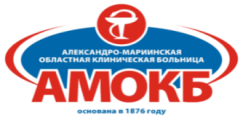                   9 октября – 15 октября 2023 года         Неделя сохранения психического здоровья	*Психическое здоровье – это не только отсутствие различных расстройств, но и состояние благополучия, когда человек может противостоять стрессам, продуктивно работать.	*Повлиять на состояние своего физического и психического здоровья можно простыми способами: отказать от вредных привычек, правильно питаться, соблюдать водный баланс, развивать позитивное мышление.*В случае, если победить такое состояние не получается, стоит обратиться к специалисту.   *Потребление алкоголя является причиной высокой смертности, заболеваемости, преступности, травматизма, дорожно-транспортных происшествий и бытового насилия.   *Алкоголь угнетает нервную систему, а возникающие на    начальных этапах эйфория и возбуждение являются признаками ослабления тормозных механизмов центральной нервной системы.